РОССИЙСКАЯ ФЕДЕРАЦИЯ 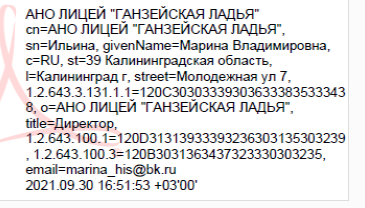 Калининградская областьАвтономная некоммерческая организацияКалининградский общеобразовательный экономический лицей «Ганзейская ладья»Протокол № 1заседания рабочей группы по планированию создания комфортной развивающей образовательной среды от 25 августа 2021 г.Присутствовали: 8 человекВопросы заседания:1. Разработка плана деятельности рабочей группы.2. Разработка проекта школьной дорожной карты по введению обновленного ФГОС НОО, ФГОС ООО Ход заседания:По первому вопросу выступила Сазанова Ж.С., заместитель директора по НМР. Она подробно познакомила с нормативными документами по обновленным ФГОС НОО, ФГОС ОООПо второму вопросу выступила директор лицея Ильина М.В. Она познакомила с «Положением о рабочей группе по введению ФГОС НОО, ФГОС ООО», рассмотрела следующие вопросы:- общие положения;- цели и задачи деятельности рабочей группы;- функции школьной рабочей группы;- состав рабочей группы школы;- организация работы рабочей группы школы;- права и обязанности членов рабочей группы школы.Постановили:Изучить нормативные документы по обновленным  ФГОС НОО, ФГОС ООО.Разработать и представить на рассмотрение Педагогического совета проект школьной дорожной карты по введению обновленного ФГОС НОО, ФГОС ООО 